Lección 2: Formemos y separemos diseños con fichas geométricasFormemos y separemos diseños hechos con fichas geométricas.Calentamiento: Cuál es diferente: Diseños con fichas geométricas¿Cuál es diferente?A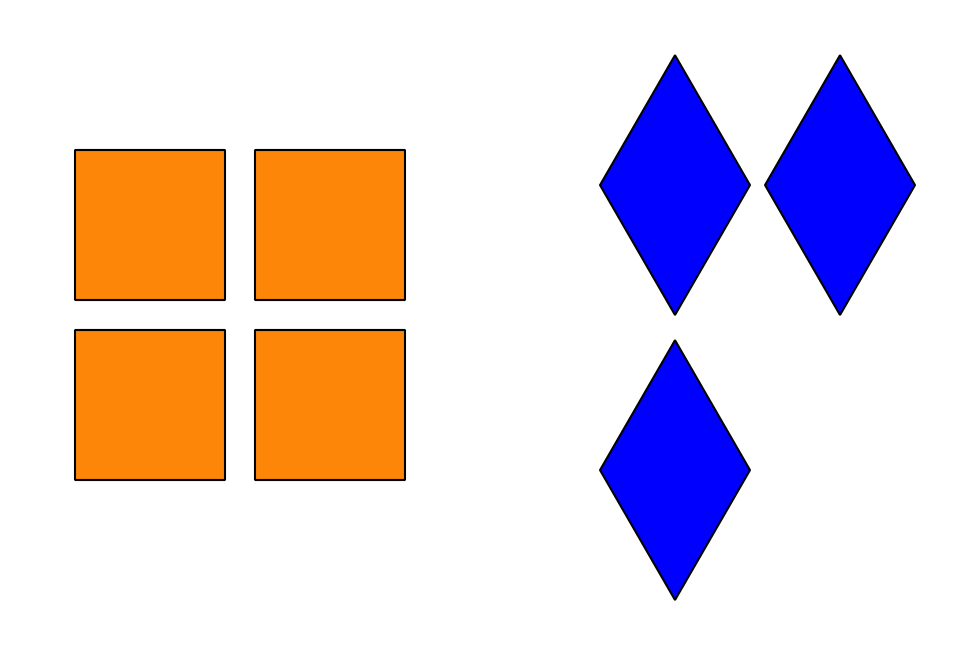 B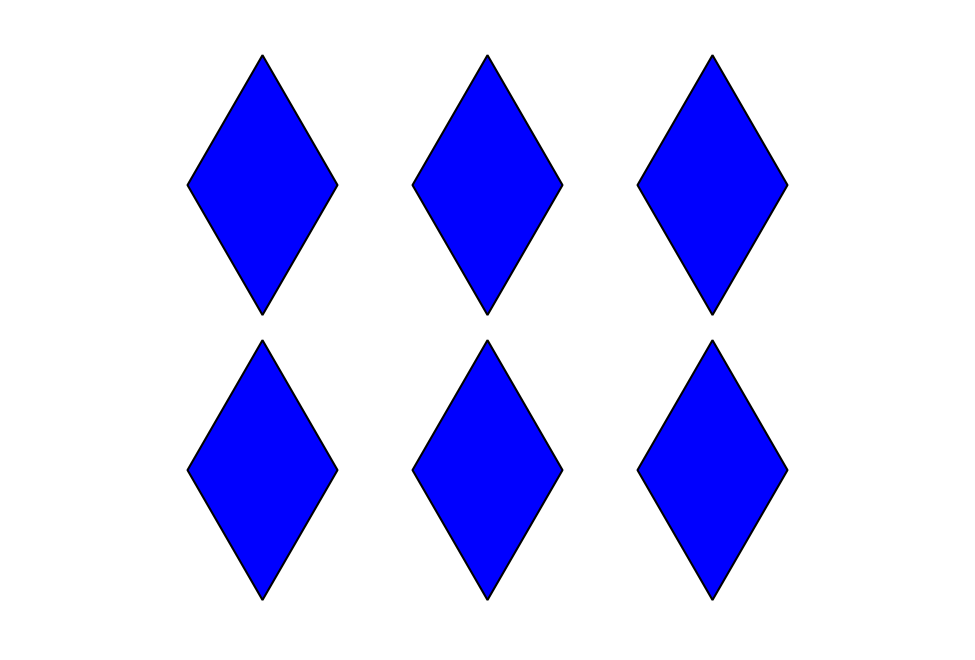 C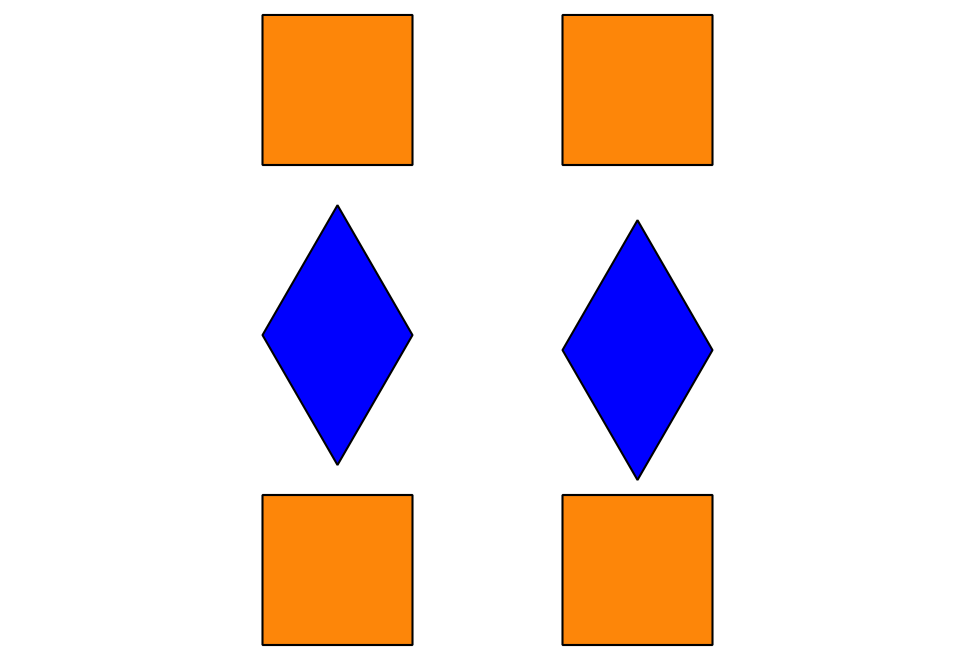 D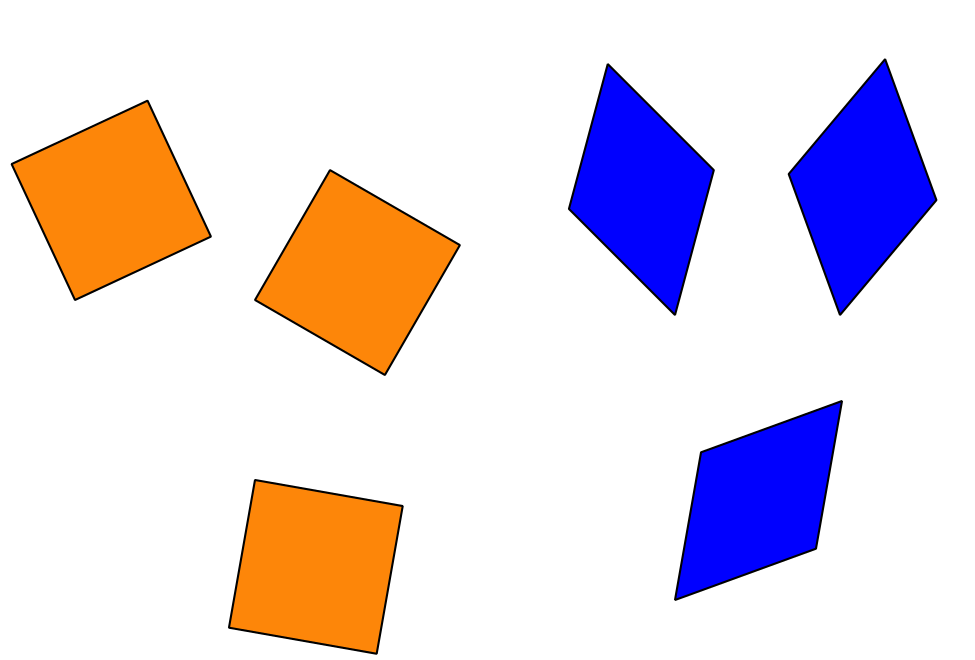 2.1: Hagamos diseños con fichas geométricasMi diseño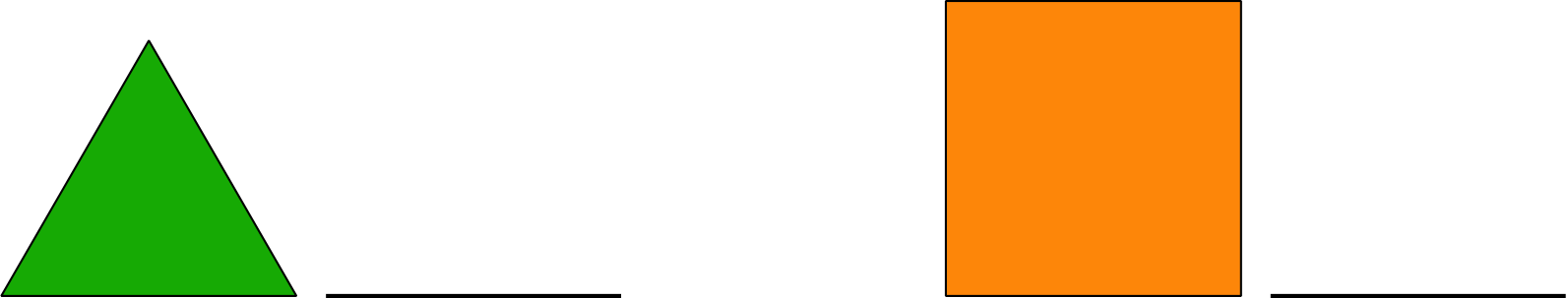 2.2: El diseño con fichas geométricas de HanHan usó 8 fichas geométricas.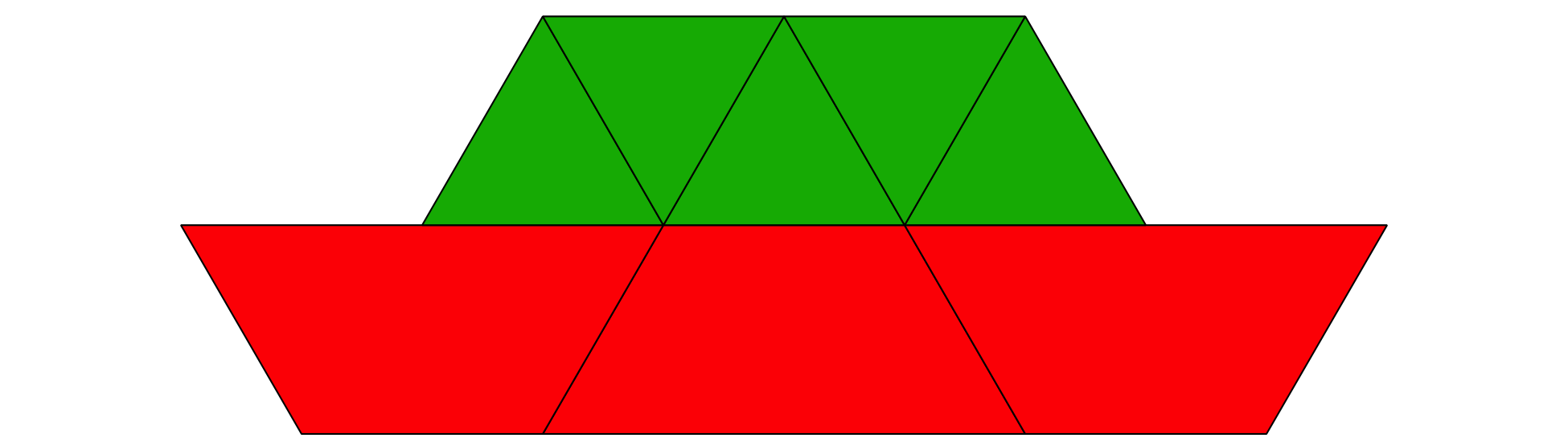 
Expresión: ___________________________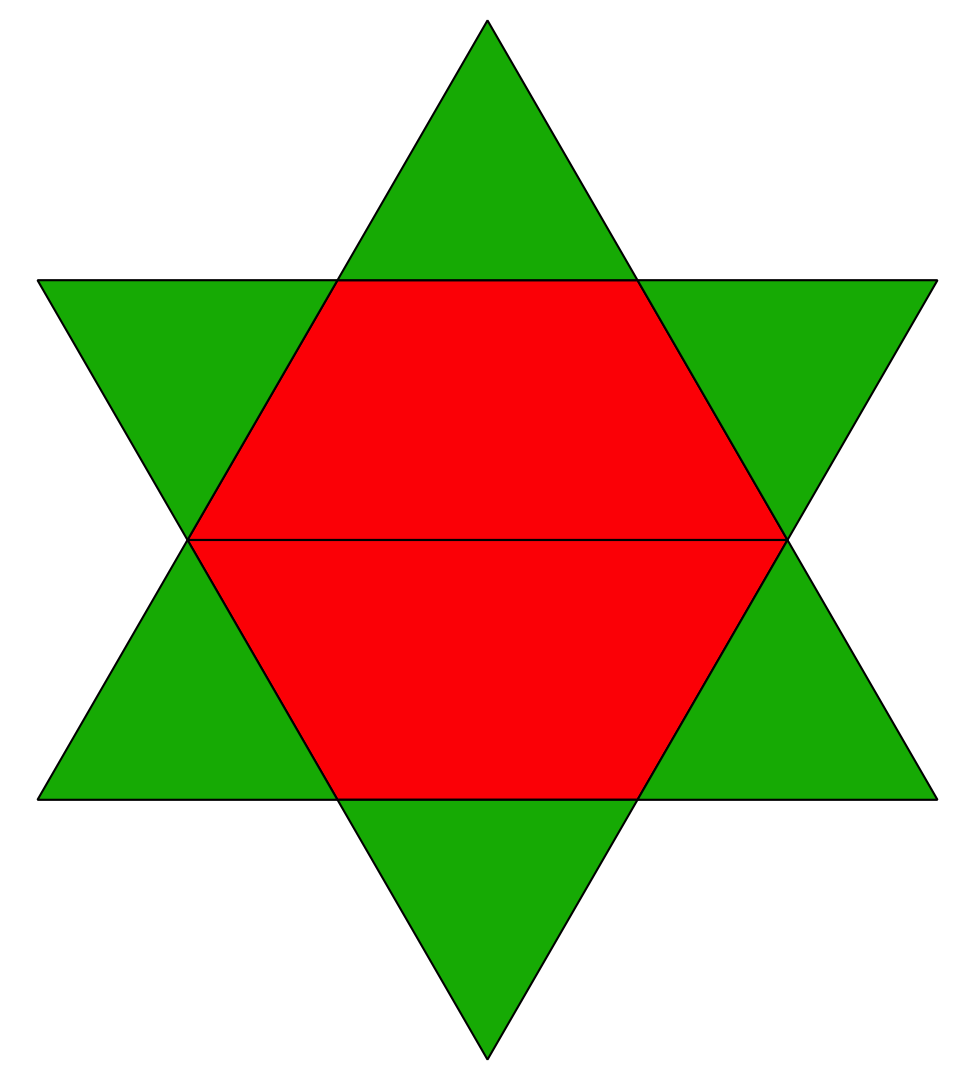 
Expresión: ___________________________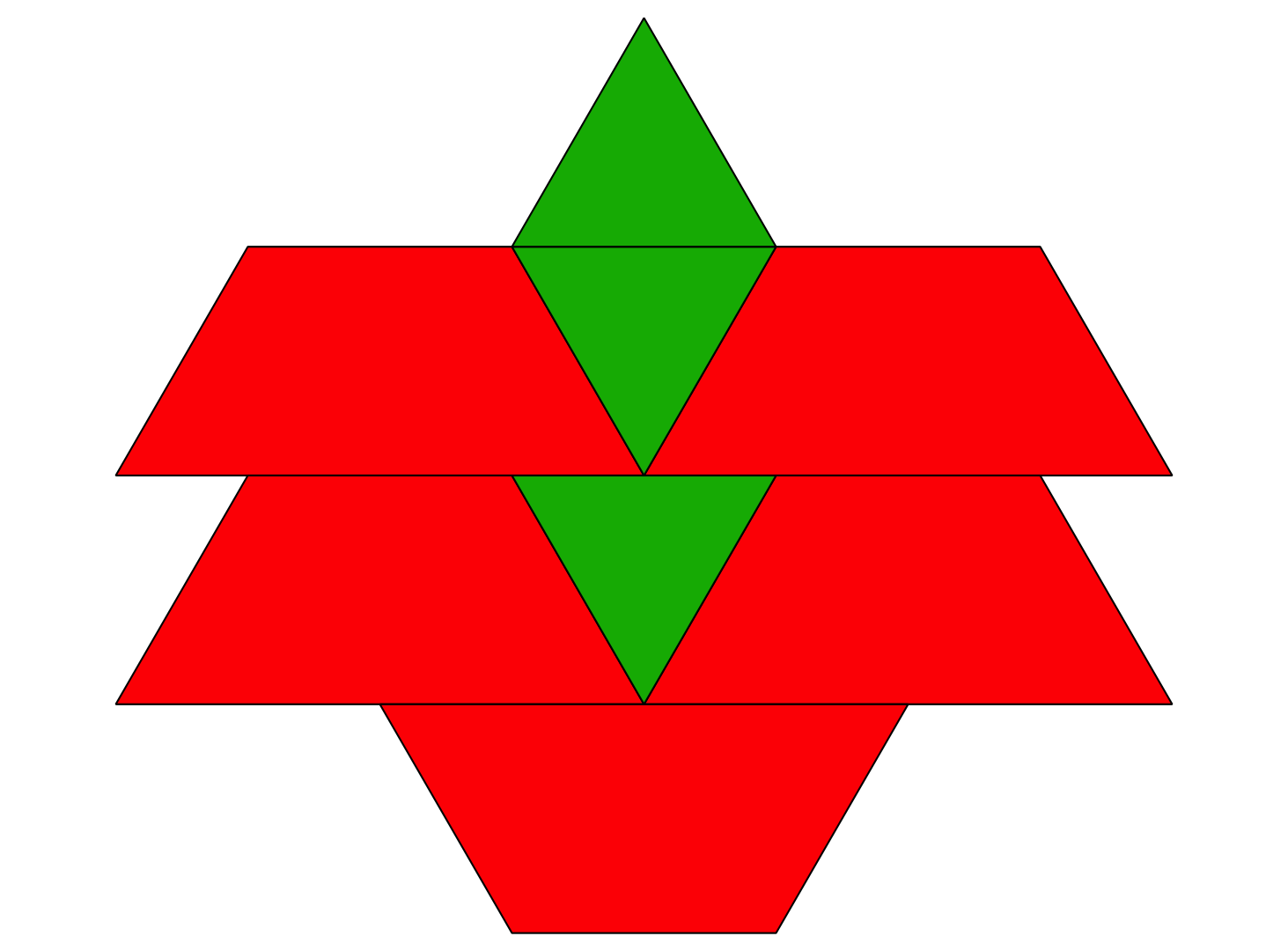 
Expresión: ___________________________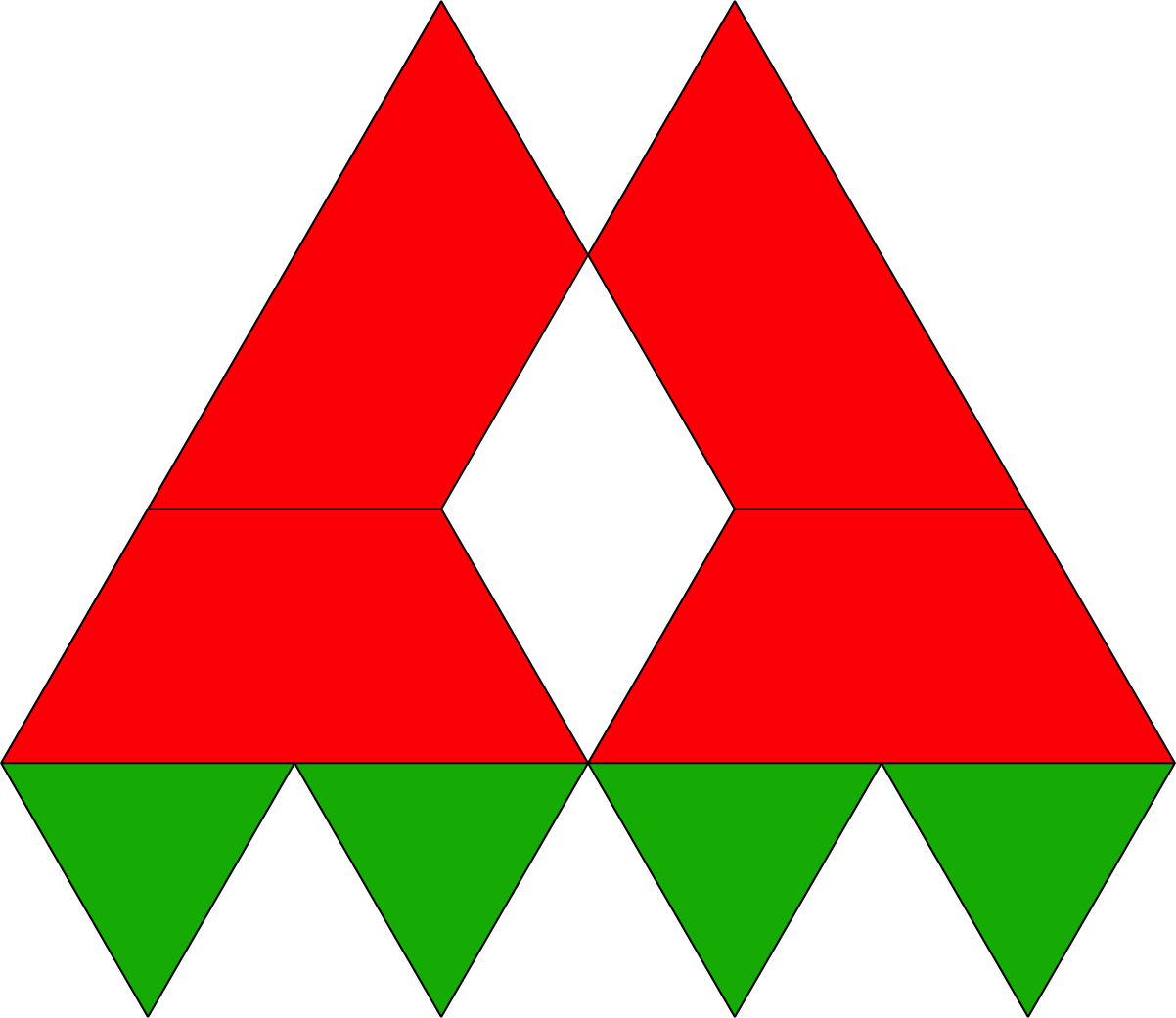 
Expresión: ___________________________2.3: Centros: Momento de escogerEscoge un centro.Márcalo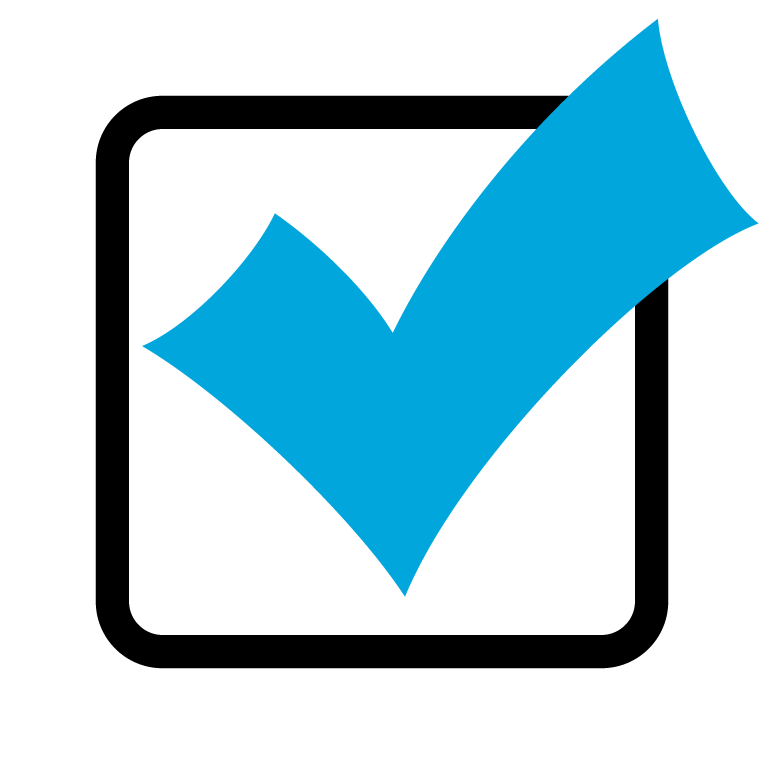 Bingo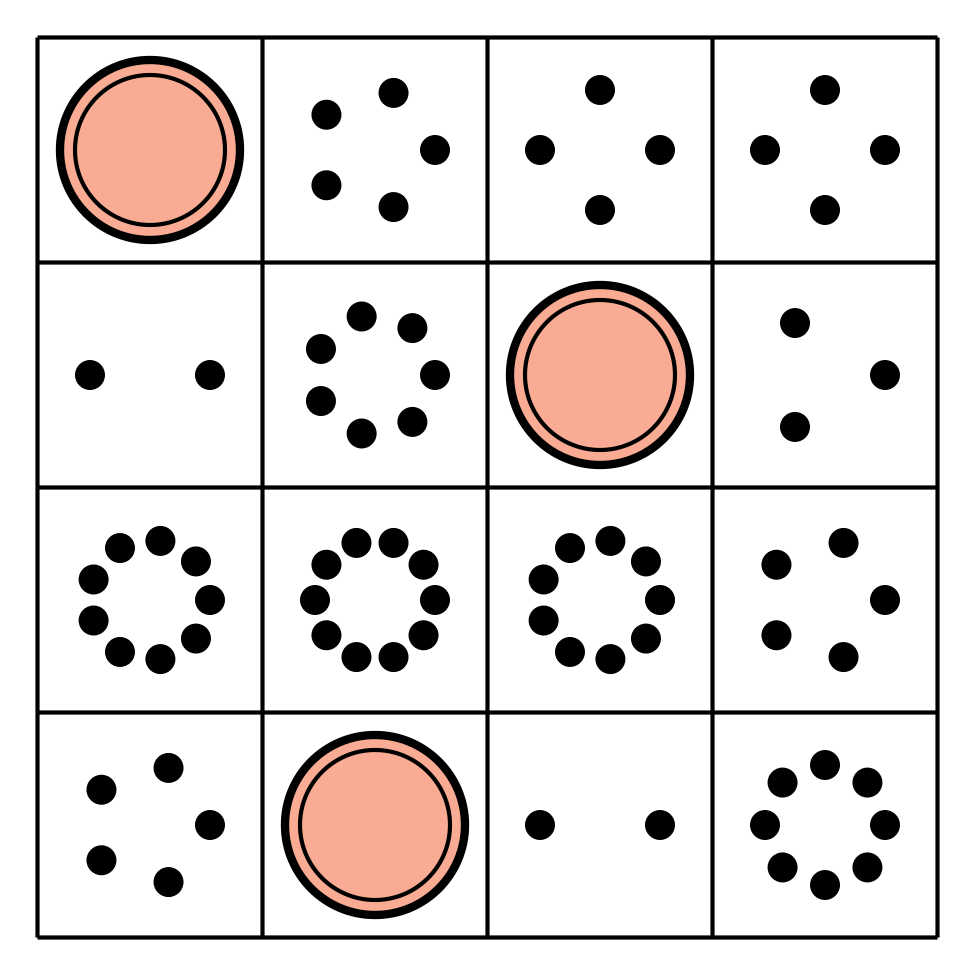 Encuentra el valor de
expresiones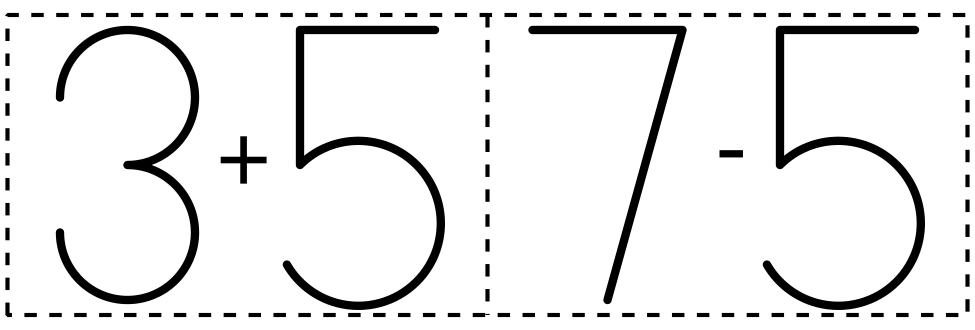 Revuelve y saca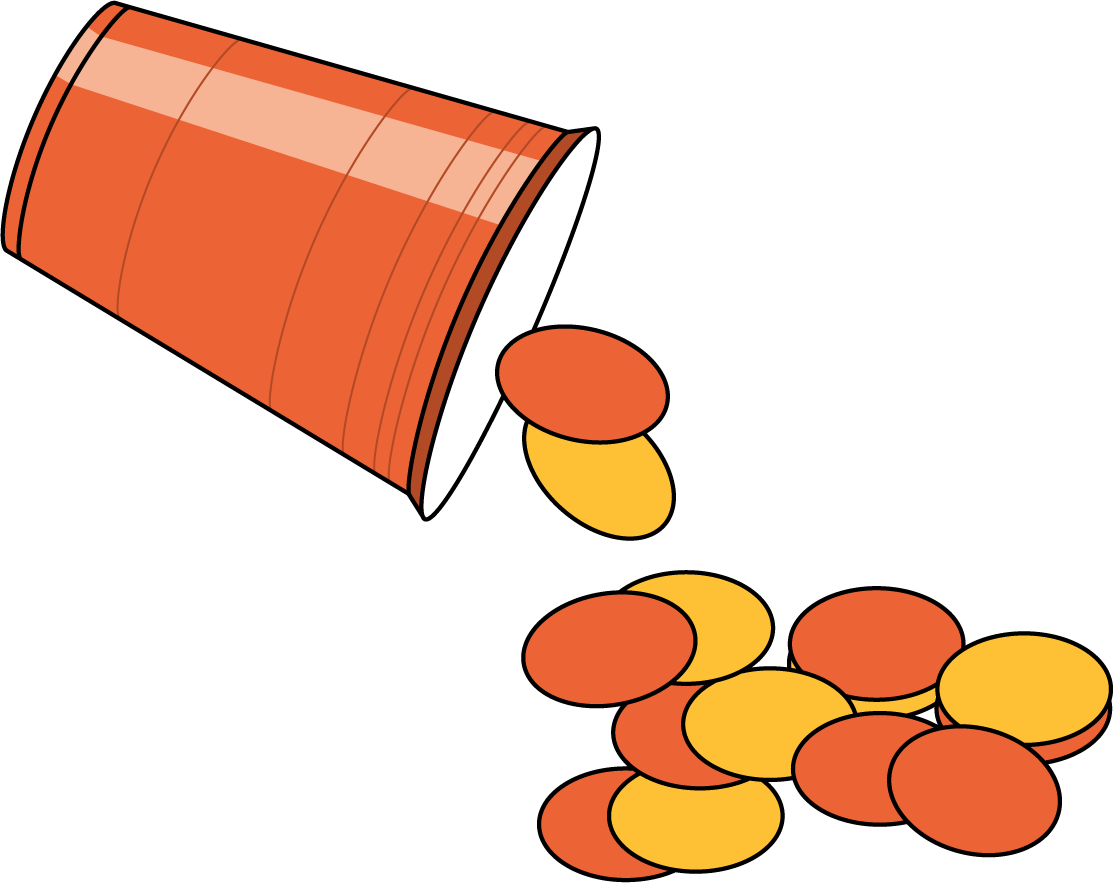 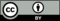 © CC BY 2021 Illustrative Mathematics®